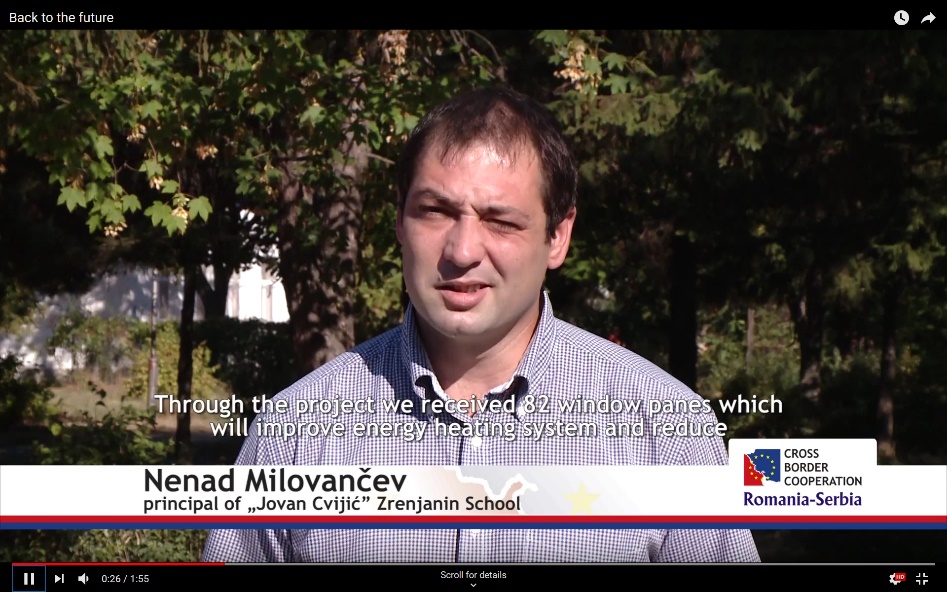 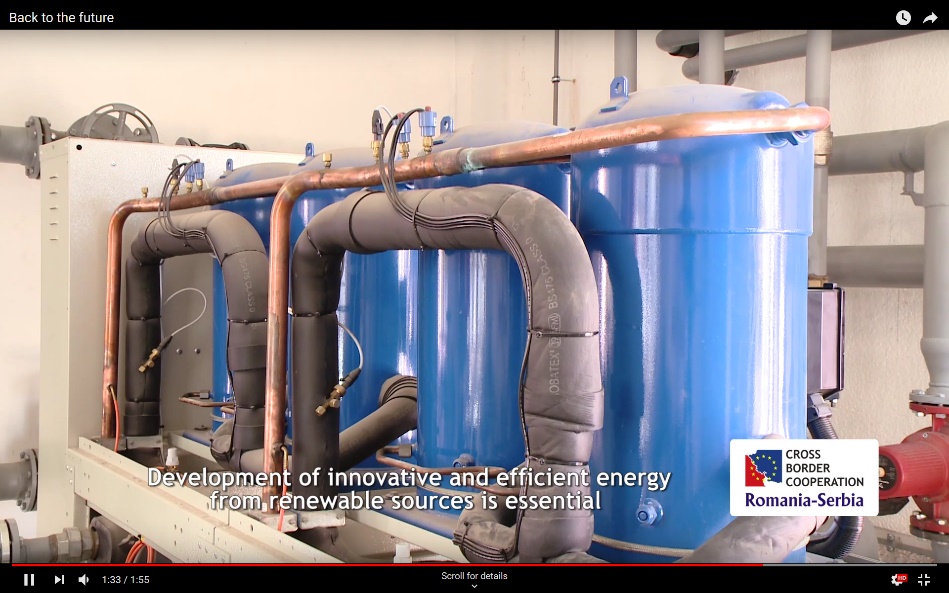 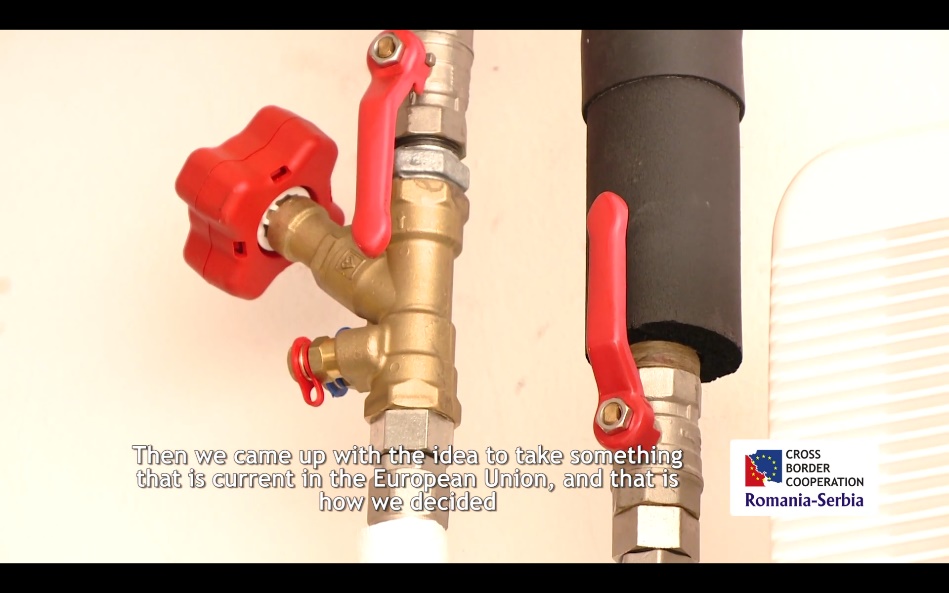 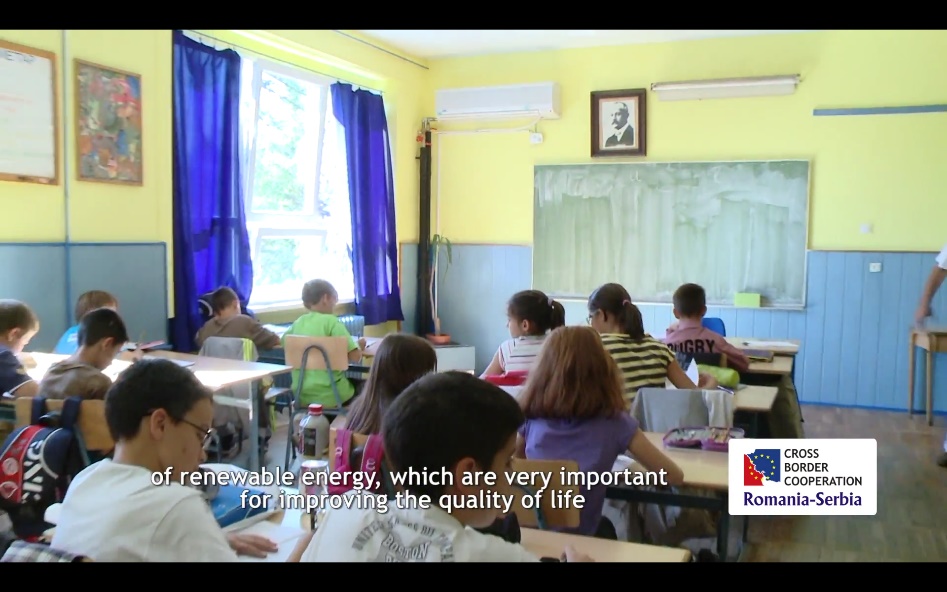 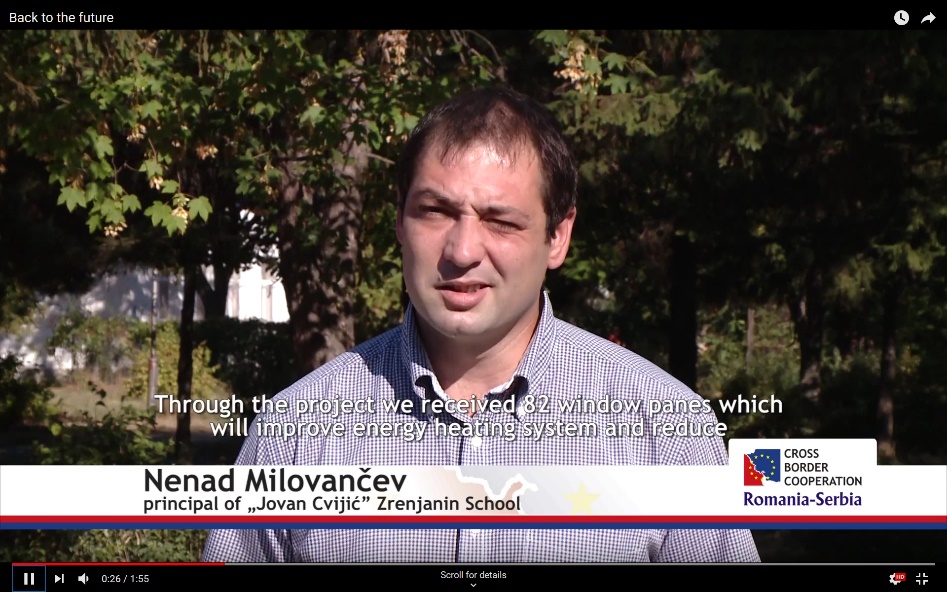 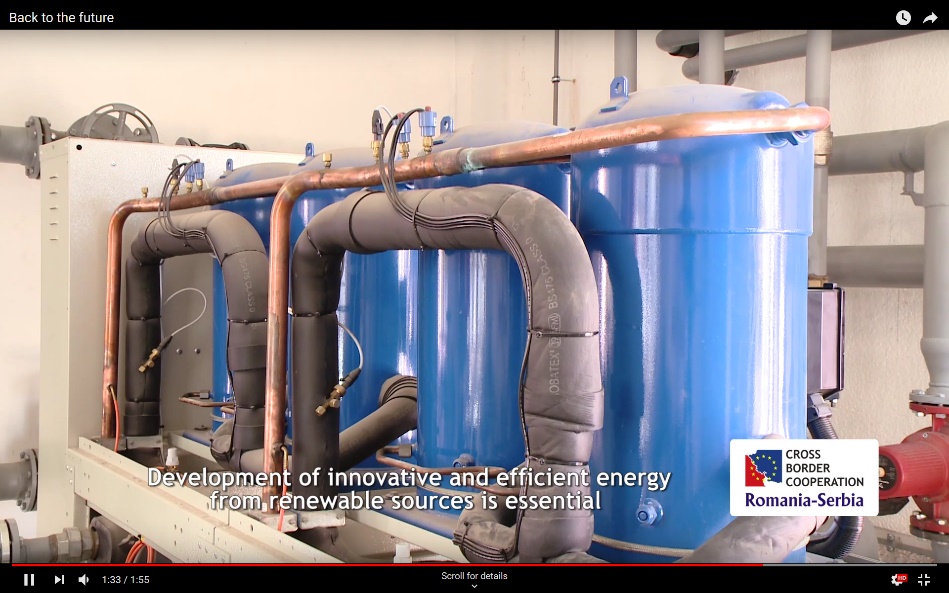 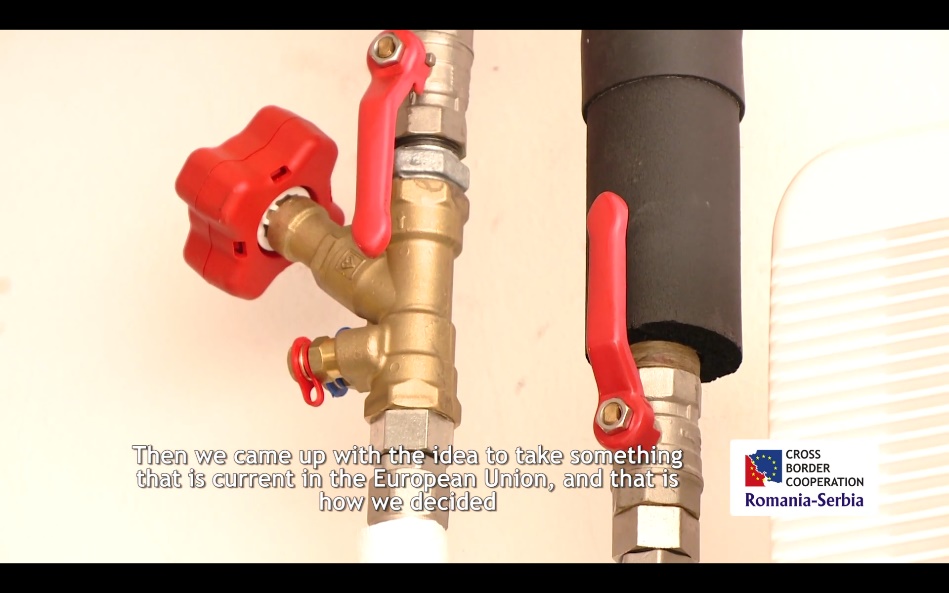 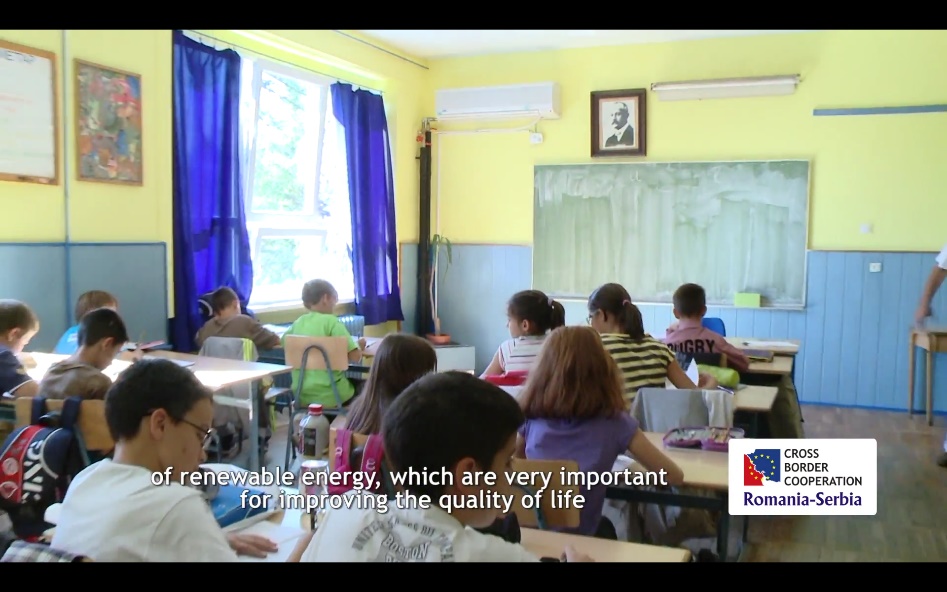 Project informationProject informationCALL FOR PROPOSALS1MIS-ETC:445PRIORITY AXIS:2   Environment and Emergency PreparednessMEASURE:2.1 Improve systems and approaches to address cross-border environmental challenges, protection and managementPROJECT TITLE:Back to the futureDURATION:16.04.2011 – 15.07.2012IPA FUNDS CONTRACTED:456.025,00TOTAL FUNDS CONTRACTED:536.500,00ABSORBTION RATE (%):86,77PROJECT OBJECTIVE(S):Improvement of the life quality in the border region through development and the use of renewable energies;Decreasing pollution and global warming through involving of renewable sources of energyCreation of condition for Increasing of energetic efficiency in border regionSHORT DESCRIPTION OF THE PROJECT:The partnership was created in order to fight the climate change and the use of renewable energy source by installing of geothermal heating system in the Elementary School „Jovan Cvijic” from Zrenjanin. Tapping geothermal energy is an affordable and sustainable solution to reduce our dependency on fossil fuels, but also to reduce the global warming and public health risks that result from their use. Within the project we organised in cross-border partnership some Expert’s conferences: “Global warming and renewable sources of energy” and “Clean air – safer living it.” As a result of the conferences held, we printed the following handbooks “How to help the Earth” and “The Air Pollution Requires Solutions”.DEGREE OF ACHIEVEMENT OF INDICATORS: RESULTS ACHIEVED: 1. The life quality of the citizens who live in the Centre Banat District and Timis County cross-border area was  improved through using of geothermal energy to heat or cool using green air conditioning systems.2. As a result of the Expert's conferences: "Global warming and renewable sources of energy" and "Clean air-safer living" the partners prepared 2 handbooks "How to help the Earth" and "Air pollution requires solution"3.  Increased awareness of the local population regarding significance of the decreasing of pollution and usage of the new renewable energy sources.Activities that were realized in order to achieve planned results are the following:site survey -technical measurements and preparation of necessary technical documents and reports;insulation works in building hosting the Primary School "Jovan Cvijic" in Zrenjanin;geothermal system installation in the Primary School "Jovan Cvijic" in Zrenjanin;Handbook "Air pollution requires pollution'' with conference materials had been published;Promotional materials for target groups have been produced;A media campaign activity with TV and newspaper ads had been completed.Video spot:https://www.youtube.com/watch?v=FcjfVoisffE Partnership informationCOUNTRYCOUNTY/DISTRICTBUDGET(EURO)CONTACT DETAILSLEAD PARTNER:City of ZrenjaninSerbiaCentral Banat481.600,00Zrenjanin, Trg slobode 10Tel. 381 23 564 585PARTNER 2:Timiş Chamber of Commerce, Industry and AgricultureRomaniaTimiş54.900,00Timisoara, Piata Victoriei nr. 3Tel. +40-374160904